АДМИНИСТРАЦИЯБЕЛОВСКОГО РАЙОНА КУРСКОЙ ОБЛАСТИП О С Т А Н О В Л Е Н И Еот 17.10.2022 г. № 1021307 910, Курская область, сл. БелаяВ соответствии со статьями 61-64  Гражданского кодекса Российской Федерации, статьей 22 Федерального закона Российской Федерации от 29.12.2012г. № 273-ФЗ «Об образовании в Российской Федерации», руководствуясь Уставом муниципального района «Беловский район» Курской области, Порядком создания, реорганизации, изменения типа и ликвидации районных муниципальных учреждений, а также утверждения уставов районных муниципальных учреждений и внесения в них изменений, утвержденного решением Представительного Собрания Беловского района Курской области № 16/2 от 18.02.2011 года, решения Представительного Собрания Беловского района Курской области № IV-27/4 от 14.10. 2022 года «О ликвидации муниципального казенного общеобразовательного учреждения «Крупецкая основная общеобразовательная школа» Беловского района Курской области, Администрация Беловского района Курской области ПОСТАНОВЛЯЕТ:1.В целях обеспечения оптимизации материально-технических, организационно-методических средств, направленных на повышение эффективности вложенных ресурсов, ликвидировать муниципальное казенное общеобразовательное учреждение «Крупецкая основная общеобразовательная школа»  Беловского района Курской области как юридическое лицо.      	2. Управлению образования администрации Беловского района Курской области  (Шаповалов А. В.) в срок  до 31.05. 2023 г., с учетом требований действующего законодательства, обеспечить проведение организационных мероприятий по ликвидации муниципального казенного общеобразовательного учреждения «Крупецкая основная общеобразовательная школа»  Беловского района Курской области Беловского района Курской области.      	3. Контроль за исполнением настоящего постановления возложить на  заместителя главы Администрации Беловского района Курской области Ярыгина А.М.      	4. Постановление вступает в силу со дня его подписания.Глава Беловского районаКурской области                                                                     Н.В. ВолобуевО ликвидации муниципального казенного общеобразовательного учреждения «Крупецкая основная общеобразовательная школа» Беловского района Курской области 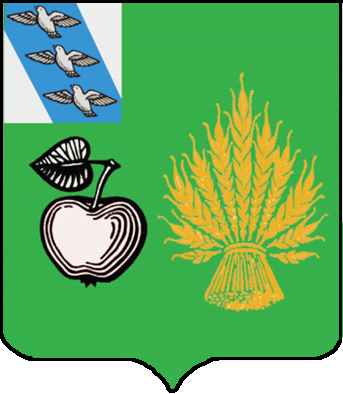 